Anna Gillespie Glass CoursesTwinkle, Twinkle, Little StarA one day Introductory Workshop; one to one or one to two tuition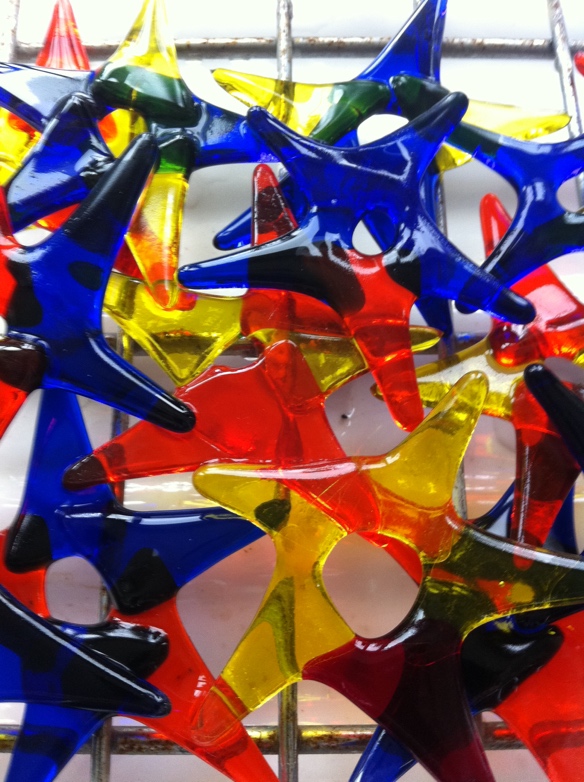 Learn how to create some fused glass Christmas decorationsIntroduction to fusing glass – a few technicalsIntroduction to cutting glassMaking designs for a hanging, based on spring flowersSelecting and cutting Spectrum glassAssembling ready for firing; loading the kilnPlaytime: experiment with using window glass, frit, copper wire, foil, creating a second pieceYou will need to collect your work after firing.Cost£120 for one student; £180 for two booking together. Glass cost in the region of £20 per student, depending on your choices.Please ask me about supporting you to achieve other projects you have in mind.Anna Gillespieanna@annagillespieglass.co.uk   